Constitution:Bengali Society Constitution ContentsNameAims and ObjectivesMembershipSubscriptions and FinanceClub/Society OfficialsDuties of Club/Society OfficialsMeetingsVotingConstitutional ChangesComplaints ProcedureSGSU CommitmentsDisciplineDeclarationNameThe Club/Society's name shall be Bengali Society (Bsoc)2.0	Aims and ObjectivesThe aim of the Club/Society shall be to educate and celebrate Bangladeshi culture and tradition with all.The aim shall be achieved by hosting games nights, traditional Bengali dress up, Bengali food stalls, educational eventsMembershipMembership of the Club/Society will be open to all members of SGSU in accordance with SGSU Constitution and Policy. Members of the Club/Society shall act in accordance with SGSU Constitution and Policy.4.0 	Subscriptions and Finance4.1 	A membership fee is required from all Club/Society members. The Club/Society Officials shall determine this fee and are responsible for its collection.The Club’s/Society’s financial matters shall be dealt with in accordance with SGSU Constitution and Policy. 	Club/Society Officials	An elected committee will conduct the running of the Club/Society.The committee shall ensure that the Club/Society abides by this Constitution.  	The committee will consist of the following officers who shallbe members of SGSU:PresidentCo-presidentVPTreasurerGeneral secretary Fundraising officerCommunications officer 	The committee will serve for one academic year.	    Duties of Club/Society OfficialsThe Society Presidents are responsible for:The management and running of the societyDelegating duties to the appropriate committee membersOrganising monthly committee meetings Organising a minimum of 3 events a year The Society Vice-President is responsible for:Taking on the president’s role when they are too busy or unable Attending the SU meetingsHelping to organise Bsoc eventsThe Society Treasurer is responsible for:Collecting subs from all society membersManaging the society’s funds and creating appropriate budgetsOrganising sponsors for the societyLiaising with SU treasurerThe Society Secretary is responsible for:Liaising with the SU gensecCreating a mailing list for all the society membersSending out monthly email updates to the mailing listRoom bookings for eventsMinutes for committee meetingsThe Society fundraising officer is responsible for:liaising with Maternal Aid Association (MAA)hosting fundraising events managing finances alongside treasurerThe Society communications officer is responsible for:Creating and managing the society’s social media (facebook and Instagram)Publicising the society’s events via social media and SULiaising with SU communications officersCreating outreach/volunteering opportunities for society members7.0 	Meetings7.1	The Club/Society Committee shall meet regularly during term time.7.2 	Regular Committee meetings are required to discuss all Club/Society matters.  Minutes shall be made available to SGSU for ratification.8.0 	Voting8.1 	This will take place for the election of Officials and any other issue that the Club/Society deems of importance.Only Club/Society members will be entitled to vote.The results of any election shall be passed to the Sports/Societies Officer and the General Secretary of SGSU at the earliest opportunity.9.0	Changes to the Club/Society ConstitutionChanges can be implemented if a two-thirds majority is obtained at an annual or extraordinary general meeting of the Club/Society.Any changes shall be deemed provisional until passed to the Sports/Societies Officer and the General Secretary of SGSU at the earliest opportunity and subsequently ratified.    Clubs/Societies Complaints ProcedureAny complaints shall be dealt with in accordance with SGSU Constitution and Policy.     SGSU CommitmentsThe Club/Society shall adhere to SGSU Constitution and Policy.	DisciplineAny disciplinary matters shall be dealt with in accordance with SGSU Constitution and Policy. DeclarationI declare that the Bengali Society shall abide by this Constitution, drawn up on 29/11/17______Umena Bibi_______ Society  PresidentSign, Print and DateI declare that this Constitution has been ratified by SGSU and the ____________________Club/Society is hereby recognized by SGSU______________________________  SGSU Sports/Societies OfficerSign, Print and Date____________________________________ SGSU General Secretary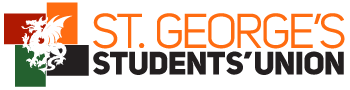 CLUB/SOCIETY REGISTRATION ANDHANDOVER PACK 2017/2018CLUB/SOCIETY NAME: Bengali society (Bsoc)Committee 2017/18 DeclarationWe, the committee 2017/18, declare that:All new committee members have been voted in democratically according to our constitution.All members of the society were given the opportunity to vote.President 17/18:
Print Name      UMENA BIBI     Signed      Umena Bibi     Date__29_/11_/_17Treasurer 17/18:
Print Name    IQRA AHMED      Signed    Iqra Ahmed      Date_29_/11_/_17REQUIRED COMMITTEE MEMBERSPRESIDENT (or Equivalent)TREASURERThe personal details contained in this pack are covered by the Data Protection Act and thus will not be given out to anyone who asks. In order for new members to contact you, it is imperative that you provide the contact details of a committee member from your society who will deal with all enquiries.Main Contact Details- Please write clearlyNAME: Umena BibiTELEPHONE No: 07936338696EMAIL: umenabb@hotmail.co.ukMAIN SOCIETY EMAIL: bsoc@su.sgul.ac.ukFINANCENumber of members: _____Membership fee charged: £2Committee 2015/16 AgreementWe, as in the committee, agree to abide by the conditions set within and ensure that:We will communicate with the union on a regular basis about all events and issues affecting us.We will abide by our constitution and update it when necessaryWe will not agree to sponsorship deals without permission from SGSU.All membership fees and event takings are handed in within 24 hours or as near to as possible to the Vice President: Finance & Student Activities, and no monies are kept in petty cash.We will ensure that at least one representative shall attend all SGSU council meetings as required.Members, inclusive of the Committee shall adhere to the SGSU Constitution, Regulations and its policies, in particular the Regulation for Clubs and Societies.We will abide by all SGUL policies in particular equal opportunities and child protection policies.We will not invalidate the Student Union’s or SGUL’s insurance PoliciesWe will ensure next years equivalent of this form is completed in a timely mannerPresident 17/18:Print Name       UMENA BIBI  Signed          Umena Bibi     Date_29/11_/17_Treasurer 17/18:Print Name      IQRA AHMED         Signed      Iqra Ahmed        Date_29/_11/17_Treasurer 2017/18 AgreementI, the society treasurer, understand that monies will only be reimbursed for purchases made with prior permission from the Vice-President Finance & Student Activities. I can however authorise purchases using money raised from subscription fees, sponsorship or donations in any way the committee sees fit. I understand all that is required to abide by the financial rules and regulations and that if I am unsure at anytime I will seek advice. I am responsible for all the financial matters for the period 11/17 until 06/17 (estimate if necessary). All membership fees and other money raised will be paid in and no petty cash will be withheld.Club/Society Treasurer 2017/18Print Name           IQRA AHMED    Signed     Iqra Ahmed           Date_29/11/17_Committee Members Details 2017-2018Please provide all details requestedIf more than one person is elected to position put everyone’s details downEssential positionsCo-presidentName: Umena BibiCourse & Year of Study: MMBS T year	Mobile: 07936338696Email Address: m1400231@sgul.ac.ukCo-presidentName: Iffat MirCourse & Year of Study: BMS Year 3	Mobile: 07956785953Email Address: m1400993@sgul.ac.ukCo-TreasurerName: Iqra AhmedCourse & Year of Study: BMS Year 3Mobile: 07541680768Email Address: m1500888@sgul.ac.ukCo-TreasurerName: Baidurja DasCourse & Year of Study: BMS Year 2Mobile: Email Address: m1604000@sgul.ac.ukOther PositionsVice PresidentName: Nowshin SultanaCourse & Year of Study: BMS Year 2Mobile: 07940049980Email Address: m1601515@sgul.ac.ukFundraising officerName: Tasnim ChowdhuryCourse & Year of Study: BMS Year 3Mobile: 07936605829Email Address: m1504156@sgul.ac.ukCommunications officerName: Mohammed Abdul SamadCourse & Year of Study: BMS Year 2Mobile: 07943974280Email Address: m1600573@sgul.ac.ukPublicity officerName: Safa IslamCourse & Year of Study: BMS Year 2Mobile: Email Address: m102103@sgul.ac.ukSecretaryName: Hamza ChistiCourse & Year of Study: BMS Year 2	Mobile: Email Address: m1600847@sgul.ac.ukCo-Events officerName: Mahdi AlamCourse & Year of Study: BMS Year 3Mobile: Email Address: m1504402@sgul.ac.ukCo-Events officerName: Regwaan ChoudhuryCourse & Year of Study: MBBS Year 2Mobile: Email Address: m1600831@sgul.ac.ukOutreach officerName: Aniqa HaqueCourse & Year of Study: BMS Year 2Mobile: Email Address: m1606815@sgul.ac.ukDocument of Interest:Name:Course & year:m number:Khadijah rashidBMS yr 3m1506261Syeda LabibaBMS yr 3M1501527SumeraBMS yr 3M1506227AlmaasBMS yr 3M1506247Rohma ButtBMS yr 3M1506320Ridwan HayatMBBS T yearM1301046Anass NurMBBS T yearM1301009Sarah kher AllaMBBS T yearM1402074Neelima AkterMBBS T yearM1401687Fahmida AliMBBS T yearM1402761Tahiyyah Akther UzzamanMBBS T yearM1401000Mohammed ZamanMBBS T yearM1401571Abdul FarooqMBBS P yearM1400812Umena bibiMBBS yr 3M1400231AishahBMS yr 1M1704584Fatima WarrichBMS yr 2M1602100Amani ShamasBMS yr 2m1602022Jennifer NandiMBBS yr 1M1706018Aniqa HaqueBMS yr 2M1606815Mona JafarBMS yr 3M1506269